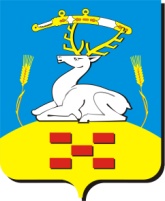 Комитет по управлению имуществом Увельского муниципального района____________________________________________________________________Информационное сообщение о проведении открытого аукциона на право заключения договоров аренды земельных участков сельскохозяйственного назначения, находящихся в муниципальной собственности, в электронной формеКомитет по управлению имуществом Увельского муниципального района в соответствии с Постановлением администрации Увельского муниципального района № 900 от 20.07.2022 г. объявляет о проведении открытого по составу участников и форме подачи предложений аукциона на право заключения договоров аренды земельных участков сельскохозяйственного назначения, находящихся в муниципальной собственности, в электронной форме.Организатор аукциона: Комитет по управлению имуществом Увельского муниципального района (457000, Челябинская обл., Увельский р-он, пос. Увельский,                        ул. Советская, д. 26, каб.15, телефон 8(35166)31986, komitetpoupraw@mail.ru ).Лот №1Предмет аукциона: право заключения договора аренды земельного участка сельскохозяйственного назначения, находящегося в муниципальной собственности Местоположение земельного участка: установлено относительно ориентира, расположенного за пределами участка, ориентир от п. Синий Бор, вдоль автодороги Челябинск-Троицк (68-71 км), участок находится примерно в 4-6 км по направлению на северо-запад от ориентира, почтовый адрес ориентира: Челябинская область, р-н Увельский. Кадастровый номер: 74:21:0201002:11Площадь земельного участка: 74220,0 кв.м.Категория земель: земли сельскохозяйственного назначенияРазрешенное использование: для сельскохозяйственного производстваЦелевое назначение: выращивание зерновых и иных сельскохозяйственных культурНачальная цена предмета аукциона на право заключения договора аренды земельного участка (ежегодная арендная плата): 7 304 руб. 00 коп.Сумма задатка (20% от начальной стоимости): 1460  руб. 80 коп.Шаг аукциона (5 %  от начальной стоимости): 365  руб. 20 коп.Срок заключения договора аренды земельного участка: 15 (пятнадцать) лет.Сведения об ограничениях (особых условиях): ограничения отсутствуют. Лот №2Предмет аукциона: право заключения договора аренды земельного участка сельскохозяйственного назначения, находящегося в муниципальной собственности Местоположение земельного участка: Челябинская область, р-н Увельский. Кадастровый номер: 74:21:0103002:363Площадь земельного участка: 1647657,0 кв.м.Категория земель: земли сельскохозяйственного назначенияРазрешенное использование: для сельскохозяйственного производстваЦелевое назначение: выращивание зерновых и иных сельскохозяйственных культурНачальная цена предмета аукциона на право заключения договора аренды земельного участка (ежегодная арендная плата): 133 702 руб. 00 коп.Сумма задатка (20% от начальной стоимости): 26 740 руб. 40 коп.Шаг аукциона (5 % от начальной стоимости): 6 685 руб. 10 коп.Срок заключения договора аренды земельного участка: 15 (пятнадцать) лет.Сведения об ограничениях (особых условиях): ограничения отсутствуют. Наименование Оператора электронной площадки: Общество с ограниченной ответственностью «РТС-тендер» (ООО «РТС-тендер»).Аукцион состоится 15.08.2022 г. в 10-00 часов (местное время).Место проведения аукциона: электронная площадка www.rts-tender.ru Осмотр земельных участков на местности производится претендентами самостоятельно по адресу расположения земельных участков до окончания срока приема заявок.Место приема заявок на участие в аукционе: электронная площадка www.rts-tender.ru. Прием заявок осуществляется круглосуточно.Заявителем на участие в аукционе может быть лицо, имеющее электронную подпись, оформленную в соответствии с требованиями действующего законодательства удостоверяющим центром (далее - ЭП), и прошедшее регистрацию на электронной площадке ООО «РТС-тендер» в соответствии с Регламентом Оператора электронной площадки. Регистрация на электронной площадке ООО «РТС-тендер» осуществляется без взимания платы. Для участия в аукционе заявителем вносится задаток. Реквизиты счёта для перечисления задатка: Наименование получателя: ФУ Увельского района (Комитет по управлению имуществом Увельского муниципального района Челябинской области, л/с 05693042460)ИНН 7440001880КПП 742401001ЕКС   40102810645370000062    в ОТДЕЛЕНИЕ ЧЕЛЯБИНСК БАНКА РОССИИ// УФК по Челябинской области г. Челябинск БИК ТОФК   017501500Счет получателя: 03232643756550006900Назначение платежа: «Внесение задатка для обеспечения участия в аукционе по Лоту №…». Задаток вносится заявителем с момента опубликования настоящего извещения до 00 часов 00 минут 11.08.2022 г. Заявителю, не допущенному к участию в аукционе, внесенный задаток возвращается в течение 5 (пяти) рабочих дней с даты подписания протокола рассмотрения заявок на участие в аукционе. В случае отзыва заявки до дня окончания срока приема заявок внесенный задаток возвращается заявителю в течение 5 (пяти) рабочих дней с даты поступления организатору аукциона уведомления об отзыве заявки на участие  в аукционе. Задатки лицам, участвовавшим в аукционе, но не победившим в нем, возвращаются в течение 5 (пяти) рабочих дней с даты подписания протокола о результатах аукциона. Задаток участнику аукциона, заявке на участие в аукционе которого присвоен второй номер, возвращается в течение 5 (пяти) рабочих дней с даты подписания договора с победителем аукциона. Для участия в аукционе заявители подают заявку на участие в аукционе на электронной площадке ООО «РТС-тендер» по установленной форме с указанием банковских реквизитов счета для возврата задатка, вносят задаток и представляют следующие документы:1) сведения и документы о заявителе, подавшем такую заявку:а) фирменное наименование (наименование), сведения об организационно-правовой форме, о месте нахождения, почтовый адрес (для юридического лица), фамилия, имя, отчество, паспортные данные, сведения о месте жительства (для физического лица), номер контактного телефона;б) полученную не ранее чем за шесть месяцев до даты размещения на официальном сайте торгов извещения о проведении аукциона выписку из единого государственного реестра юридических лиц или нотариально заверенную копию такой выписки (для юридических лиц), полученную не ранее чем за шесть месяцев до даты размещения на официальном сайте торгов извещения о проведении аукциона выписку из единого государственного реестра индивидуальных предпринимателей или нотариально заверенную копию такой выписки (для индивидуальных предпринимателей), копии документов, удостоверяющих личность (для иных физических лиц), надлежащим образом заверенный перевод на русский язык документов о государственной регистрации юридического лица или физического лица в качестве индивидуального предпринимателя в соответствии с законодательством соответствующего государства (для иностранных лиц), полученные не ранее чем за шесть месяцев до даты размещения на официальном сайте торгов извещения о проведении аукциона;в) документ, подтверждающий полномочия лица на осуществление действий от имени заявителя - юридического лица (копия решения о назначении или об избрании либо приказа о назначении физического лица на должность, в соответствии с которым такое физическое лицо обладает правом действовать от имени заявителя без доверенности (далее - руководитель). В случае если от имени заявителя действует иное лицо, заявка на участие в конкурсе должна содержать также доверенность на осуществление действий от имени заявителя, заверенную печатью заявителя (при наличии печати) и подписанную руководителем заявителя (для юридических лиц) или уполномоченным этим руководителем лицом, либо нотариально заверенную копию такой доверенности. В случае если указанная доверенность подписана лицом, уполномоченным руководителем заявителя, заявка на участие в аукционе должна содержать также документ, подтверждающий полномочия такого лица;г) копии учредительных документов заявителя (для юридических лиц);д) решение об одобрении или о совершении крупной сделки либо копия такого решения в случае, если требование о необходимости наличия такого решения для совершения крупной сделки установлено законодательством Российской Федерации, учредительными документами юридического лица и если для заявителя заключение договора, внесение задатка или обеспечение исполнения договора являются крупной сделкой;е) заявление об отсутствии решения о ликвидации заявителя - юридического лица, об отсутствии решения арбитражного суда о признании заявителя - юридического лица, индивидуального предпринимателя банкротом и об открытии конкурсного производства, об отсутствии решения о приостановлении деятельности заявителя в порядке, предусмотренном Кодексом Российской Федерации об административных правонарушениях.Прием заявок на участие в аукционе: с 22.07.2022 г. 00 часов 00 минут (местное время) по 11.08.2022 г. 00 часов 00 минут (местное время).Рассмотрение заявок на участие в аукционе и определение претендентов участниками аукциона: 11.08.2022 г. в 10 часов 00 минут (местное время).Один заявитель вправе подать только одну заявку на участие в аукционе по каждому лоту. 	Аукцион проводится путем повышения начальной цены предмета аукциона на «шаг аукциона». Если в течение 1 (одного) часа со времени начала проведения процедуры аукциона не поступило ни одного предложения о цене предмета аукциона, которое предусматривало бы более высокую цену предмета аукциона, аукцион завершается с помощью программных и технических средств электронной площадки.В случае поступления предложения о более высокой цене предмета аукциона, время представления следующих предложений о цене предмета аукциона продлевается на 10 (десять) минут. Аукцион завершается с помощью программных и технических средств электронной площадки, если в течение 10 (десяти) минут после поступления последнего предложения о цене предмета аукциона ни один из участников не сделал предложение о цене предмета аукциона, которое предусматривало бы более высокую цену предмета аукциона.Победителем аукциона признается участник, предложивший наибольшую цену предмета аукциона.Аукцион признается несостоявшимся в случаях, если:- по окончании срока подачи заявок была подана только одна заявка на участие в аукционе;- по окончании срока подачи заявок не подано ни одной заявки на участие в аукционе;- на основании результатов рассмотрения заявок принято решение об отказе в допуске к участию в аукционе всех заявителей;- на основании результатов рассмотрения заявок принято решение о допуске к участию в аукционе и признании участником только одного заявителя;- в случае если в течение 1 (одного) часа после начала проведения аукциона не поступило ни одного предложения о цене предмета аукциона, которое предусматривало бы более высокую цену предмета аукциона.В случае, если подана только одна заявка на участие в аукционе, договор заключается с единственным участником аукциона, при этом договор аренды земельного участка заключается по начальной цене предмета аукциона, а размер ежегодной арендной платы по договору аренды земельного участка определяется в размере, равном начальной цене предмета аукциона. Договор аренды земельного участка заключается с победителем торгов или единственным участником аукциона не ранее чем через десять дней со дня размещения информации о результатах аукциона на официальном сайте Российской Федерации в сети Интернет. Договор заключается  на электронной площадке ООО «РТС-тендер».Победитель аукциона, единственный участник аукциона на право заключения договора аренды земельного участка уплачивает цену предмета аукциона (сумма арендной платы за использование земельного участка в текущем году), установленную по результатам торгов, согласно условиям договора аренды земельного участка. Задаток, внесенный победителем аукциона или единственным участником аукциона, засчитывается в  счет арендной платы за него.Если договор в течение 30 (тридцати) дней со дня размещения на официальном сайте торгов протокола аукциона и направления победителю аукциона проекта указанного договора не был им подписан, продавец предлагает заключить указанный договор иному участнику аукциона, который сделал предпоследнее предложение о цене предмета аукциона, по цене, предложенной победителем аукциона.Сведения о победителе или единственном участнике аукциона, уклонившихся от заключения договора аренды земельного участка, являющегося предметом аукциона, включаются в реестр недобросовестных участников аукциона.Форма заявки на участие в аукционе, проекты договоров аренды земельных участков сельскохозяйственного назначения, находящихся в муниципальной собственности, размещены на официальном сайте торгов www.torgi.gov.ru, на сайте администрации Увельского муниципального района www.admuvelka.ru, на сайте электронной площадки www.rts-tender.ru .Организатор аукциона вправе отказаться от проведения аукциона не позднее чем за 5 (пять) дней  до даты окончания срока подачи заявок на участие в аукционе, то есть не позднее 06.08.2022 г.Дополнительная информация предоставляется по телефону: 8(35166)31986, контактное лицо Петрова Екатерина Сергеевна.